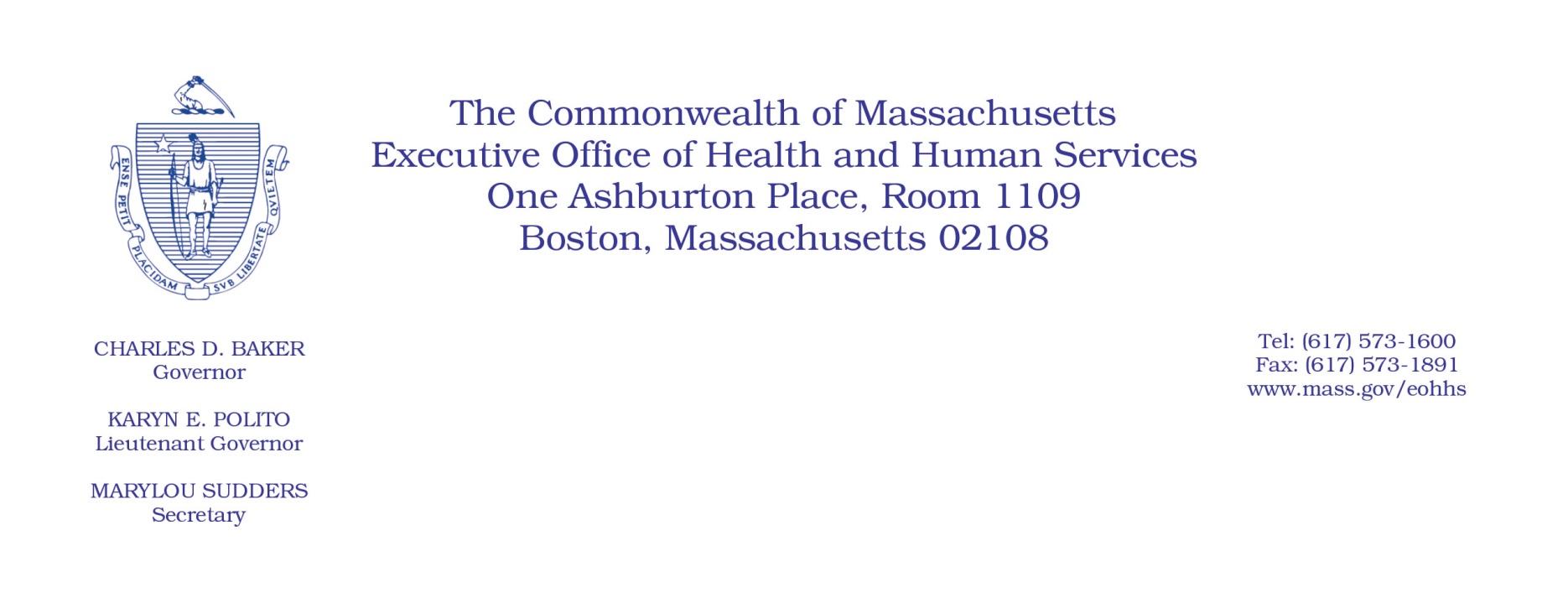 Administrative Bulletin 21-08101 CMR 312.00: Family Planning ServicesEffective January 1, 20212021 CPT/HCPCS Procedure Code UpdateIn accordance with 101 CMR 312.01(4): Coding Updates and Corrections, the Executive Office of Health and Human Services (EOHHS) is deleting the following code, effective for dates of service on or after January 1, 2021. Deleted codes are not available for use for dates of service after December 31, 2020. DeletedCodeCode Description 99201Office or other outpatient visit for the evaluation and management of a new patient, which requires these 3 key components: 
- a problem-focused history; 
- a problem-focused examination; and 
- straightforward medical decision making